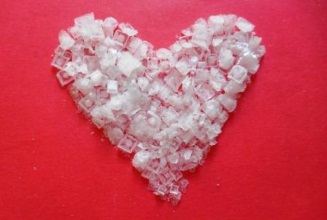 Diamantová voda a zkušenosti uživatelů s léčením infekce covid-19Diamantová voda léčí všechny nemociJe to pramenitá voda, u které byla zrychlena vibrační frekvence. Díky propojení s pátou dimenzí reaguje na přání a úmysly toho, kdo ji používá a otevírá cestu k vyššímu vědomí a poznání. Diamantová voda pochází z Francie a autorem použité technologie je Francouz Joël Ducatillon. Původ má však až na vzdálené zaniklé Atlantidě. K přeměně obyčejné pramenité vody ve vodu Diamantovou použil autor speciální číselné kódy a hudbu. Obsahuje více než 900 léčivých informačních kódů. Je výjimečná v tom, že je živá, inteligentní a silná energeticky. Diamantová voda (dále jen DV) přišla jako vzácný dar naší planetě, aby ji očistila, ozdravila, zregenerovala a zvýšila její energetické vibrace. Patří do přírodní medicíny. Je rozšířena již v 60 zemích světa a u nás je známá a používaná už téměř 17 let. Je velmi oblíbená pro své výborné léčivé, očistné, detoxikační a desinfekční účinky.  Lze ji užívat při všech nemocech a zdravotních problémech. Neexistuje žádné omezení. Užíváme ji vnitřně k pití, na vaření, ale i zevně, tzn. k potírání, obkladům, koupelím apod. DV účinně pomáhá nejen lidem, ale také zvířatům a veškerému rostlinstvu.Šíří se a je k dispozici lidem Z D A R M A. Každý si ji může vyzkoušet.A nyní jsem pro Vás opět vybrala další zajímavé zkušenosti od uživatelů, tentokrát s léčením infekce covid-19,  s pomocí DV, léčivých obrázků krystalů a přívěsků-zářičů energie: - Telefonoval mi muž a prosil mne o zaslání DV a léčivých obrázků s tím, že onemocněl chorobou Covid-19, má horečky a začíná mu již suchý kašel, bolí ho na průduškách a má i bolesti kloubů a svalů. Vše jsem mu tedy hned zaslala a později se mi ozval, že DV stále intenzivně pije, vaří si čaje z této léčivé vody a snaží se z nemoci vyležet a vypotit se.. Přikládá si také na průdušky a plíce obrázky krystalů, které mají silné léčivé vyzařování. Díky této léčbě mu prý rychle klesla horečka i teplota, vlastně do 2 dnů, a kašel se mu rovněž začal zmírňovat. Naštěstí se mu neobjevily ani žádné problémy s dušností. Ještě týden se postupně  uzdravoval z kašle a pak už byl muž úplně v pořádku a zdravý... Byl velmi šťastný, že nemoc tak rychle překonal.- Volala mi jedna paní, že prodělala nemoc covid-19 a její manžel také, a potřebovala rovněž zaslat DV, obrázky krystalů a přívěsky-zářiče energie pro sebe i manžela. Vše jsem jí tedy hned zaslala. Oba manželé se totiž chtěli po této covidové nákaze doléčit doma pomocí DV.U paní se projevila nemoc horečkou kolem 38 stupňů C, průjmem a celkovou slabostí. Kvůli dehydrataci organismu musela být dokonce několik dní hospitalizována v nemocnici na kapačkách. Hned jak paní obdržela moji zásilku s DV, namnožila si ji a začala tuto léčivou vodu intezívně pít a na břicho si přikládala rovněž léčivý obrázek. Na krku také stále nosí přívěsek-zářič energie. A pak se začala rychle uzdravovat, nabírala sílu a bolesti břicha i celková slabost jí úplně zmizely. Cítila se již dobře. Takže se z nemoci za několik dní úplně zotavila. A její manžel, který také onemocněl covidem-19 a měl jen lehký průběh nemoci, se s pomocí DV a léčivého obrázku rychle uzdravil.. Přívěsek-zářič energie nosí stále na krku a to ho ochránilo i před horším průběhem infekce. Muž se cítí výborně, přívěsek mu dodává energii a posiluje ho. Oba manželé jsou moc rádi, že jim DV, léčivé obrázky a přívěsky tak krásně pomohly a nemoci se brzy zbavili.- Jiná žena mi volala, že její dcera i vnučka onemocněly nemocí covid-19. Dcera si pak rychle opatřila u mne DV, obrázky krystalů i přívěsky a začaly s léčbou. Vnučka neměla dokonce  žádné příznaky nemoci a dcera dostala jen první den horečku 38 stupňů C a další dny měla už jen zvýšenou teplotu.. Obě začaly pít tedy intenzivně DV a nemoc se rychle zlepšovala, také si přikládaly obrázky krystalů na hrudník a k průduškám a paní nosí na krku rovněž přívěsek, který díky svému vyzařování energie zabránil kašli a problémům s dýcháním. Dcera i vnučka se tedy velice rychle uzdravily. A kromě toho paní, co mi volala, která již dlouho užívá DV, používá léčivý obrázek a nosí přívěsek, je zdravá a má silnou imunitu, vůbec covidem neonemocněla. Ještě navíc má žena na spaní za hlavou opřený léčivý obrázek, takže ji v noci krásně nabíjí energií a také zlepšuje spánek. V létě před několika lety si nalila doma do své studny DV, kde se pak voda přeměnila na léčivou, a je nyní krásně čistá a průzračná, má výbornou chuť a vysoké vibrace. A ve studni i v tom nejparnějším létě a během období sucha, je vody stále dostatek..- Na covid-19 onemocněla také jedna mladá žena.. Začalo jí být špatně, bolely ji klouby, svaly a nohy a měla zvýšenou teplotu a dušnost. K tomu ještě ztratila chuť a čich...Tak si ode mne rovněž opatřila DV a léčivý obrázek... DV začala hodně pít, vařit si z ní čaje a taky si vytírala nosní dírky s DV...Tím se nosní sliznice dezinfikuje a léčí. Potom si také na průdušky přikládala léčivý obrázek a brzy nastalo zlepšení nemoci. A až nakonec se jí začaly postupně obnovovat a vracet ztracená chuť a čich. Žena má tedy velkou radost, že se z nemoci uzdravila.- Covidem-19 onemocněla rovněž paní, která dostala infekci od své vnučky. Naštěstí se ale rychle vyléčila..Intenzivně totiž pila DV, kterou si hned ode mne opatřila spolu s léčivým obrázkem. A obrázek krystalů si přikládala na průdušky a tím rychle zastavila počínající kašel..Žena je tedy velice šťastná, že se z této nemoci rychle zotavila..Jak se Diamantová voda množí a uchovává?Rozmnožuje se velmi jednoduše. K namnožení je potřeba použít 10% Diamantové vody na 100% objemu. Chceme-li tedy připravit l litr Diamantové vody, tak do prázdné skleněné láhve nalijeme l dl již hotové Diamantové vody a dolijeme 9 dl běžné pitné vody a necháme jednu a půl hodiny působit, aby se dosáhlo přeměny. V láhvi proběhne reakce a objeví se bublinky (pokaždé nemusí) a voda je pak již navibrovaná a může se používat. Pro další namnožení si musíme vždy ponechat deset procent DV. Tato léčivá voda se uchovává raději v chladnu a lépe ve skleněných láhvích, v plastových jen krátkodobě.                                                                                              Alena Horká                                                                                        www.diamantovavoda.cz 
Zde na tomto kontaktu si můžete objednat na dobírku jak knihu o Diamantové vodě, tak rovněž vzorek DV k dalšímu množení, dále léčivé obrázky krystalů a přívěsky-zářiče energie : Alena Horká (Šlapanice u Brna), tel.: 544 228 661, mobil: 777 658 037, e-mail: alena.horka@post.cz                                                                                      www.diamantovavoda.cz,  E-SHOP: http://diamantova-voda.webnode.cz  